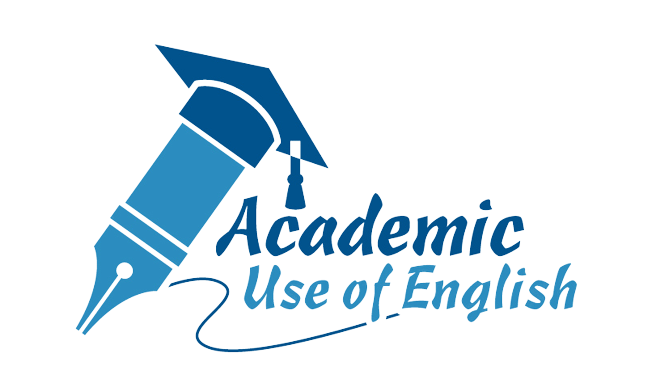 Chapter 2Academic Vocabulary(With Suggested Answers and Explanations)What is Academic Vocabulary?Academic vocabulary refers to words used in academic contexts. It includes:formal words which are less often used in daily casual conversations (e.g. “observe” and “identify” instead of “watch” and “find”); andsubject-specific words and technical terms that are crucial to understanding the content of the subject (e.g. photosynthesis, carnivore, isthmus) and often appear in information texts and textbooks. Developing knowledge in academic vocabulary and acquiring relevant vocabulary building strategies can facilitate students’ understanding of classroom instruction and task requirements, as well as their comprehension of texts across different subject areas.2a: Academic Vocabulary vs General VocabularyWords used in academic texts are often more formal and precise in meaning. Colloquial expressions (including some phrasal verbs) tend to be avoided. Compare the following sentences:PracticeActivity 1The box below shows some examples of academic vocabulary. Replace the underlined words in the following sentences with suitable words from the box. Each word can only be used ONCE.Activity 2Some phrasal verbs are considered more conversational and less appropriate for use in academic texts, which require a more formal tone. Replace the highlighted phrasal verbs in the sentences below with more formal verbs. Choose the most appropriate answer for each sentence. Many countries are keen to explore renewable energy sources as natural resources in the world might be used up one day.finishedgoneexhaustedsustainedUnnecessary details can be left out in a gist and a synopsis.cancelledtakenneglectedomittedThe German government approached the United States to ask for an armistice in 1918.requestraisesurrenderarrangeThe United Nations has set up a mechanism to investigate alleged use of biological and chemical weapons.launchedestablishedrestoredcancelledDoctors and patients should think about the pros and cons of each option before reaching any healthcare and surgical decisions.discoveridentifyseekconsiderOne advantage of hosting the Olympic Games is that it helps to speed up the infrastructure development of the host city. accentuateaccelerateemphasisefasten2b: Subject-specific Words and Technical TermsSubject-specific words and technical terms are words related to content knowledge and key concepts of different subjects. Here are some examples:Words commonly used in everyday life may have very different and specific meanings in the contexts of other subjects.  Here are some examples:PracticeActivity 3Decide which of the two meanings should be adopted for the underlined words in the following sentences.The modern generation of composers discarded traditional ideas of melody and harmony. a pleasant musical sound made by different notes being played or sung togethera situation in which people are peaceful and agree with each otherLuxury goods tend to have a more elastic demand and are more sensitive to price changes.capable of returning to original size and shape after being stretched or compressedresponsive to changes in other economic factorsWorms are often transmitted through vulnerabilities in software. They can also be sent through instant messages or spam emails.  creeping limbless animals with a tube-like bodymalware programmes that are able to replicate themselves and spread to other computersBiomedical engineering is a new discipline which is closely related to science, engineering, medicine and biology.a particular area of studythe ability to control yourself or other people, even in difficult situationsThe current decrease in Africa’s elephant population is due to illegal poaching and the increasing demand for ivory products.all the people living in a particular areaa group of similar organisms and species living in a particular areaClimate and relief impact on the soil formation and vegetation growth of a place. a feeling of comfort or easethe elevation and shape of land2c: Word FormationWe often come across new words or technical terms in different subjects. An awareness of word formation processes enables us to work out the meaning of unfamiliar words in academic contexts.This part will introduce the following common word formation processes:affixation (prefixes and suffixes)compoundingclippingblendingborrowing (loan words)i)  AffixationAffixation is the most common way of making new words in English.  An affix is a word element which can be added to alter the meaning or form of a root word. It usually comes in the form of either a prefix (which is put before the root word) or a suffix (which is put after the root word). The diagram below helps to illustrate this: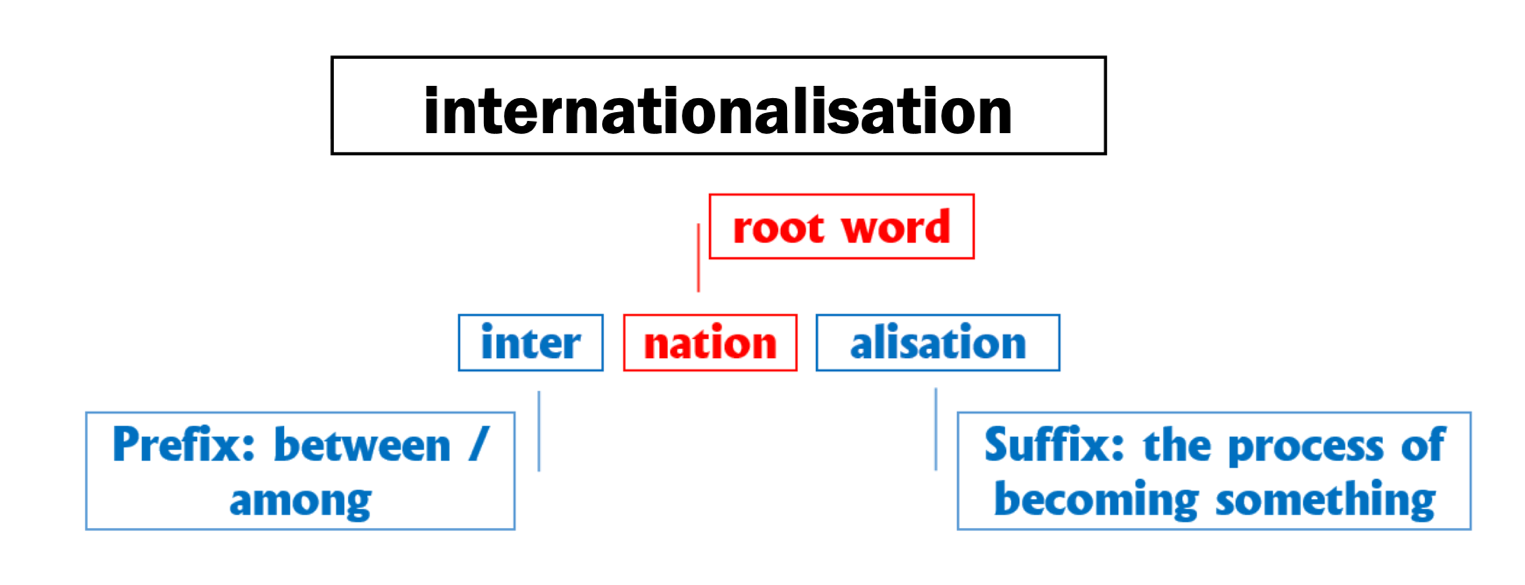 A prefix is a word element added to the beginning of the word to convey extra meaning. The table below shows some prefixes commonly seen in academic contexts and their meanings. PracticeActivity 4Identify the meanings of the common prefixes with reference to the examples provided. Put the correct letters (A-K) in the spaces provided. Each answer can be used ONCE only.A suffix is a word element added to the end of the root word to convey extra meaning. It often changes the part of speech of the root word too. The table below shows some suffixes commonly seen in academic contexts and their meanings. PracticeActivity 5Add a suitable suffix to each of the following words to form a new word. The new word should fit the part of speech and meaning given. Put your answers in the spaces provided.ii)  CompoundingCompounding is another common word-forming process in English. A compound word is formed by combining two words. Compound words can appear as a single word (e.g. homework), a hyphenated word (e.g. high-rise) or two separate words (e.g. real estate). Below are more examples.PracticeActivity 6Use the words in the left column to make six compound words with reference to the meaning provided.iii)  ClippingA clipped word is a shortened word extracted from a longer original form. Clipped words can be formed based on one or two words. Here are some examples:Clipped words are considered less formal and the original form tends to be used in academic contexts.e.g. Influenza is a contagious illness caused by viral infection of the respiratory system. PracticeActivity 7Turn the clipped words underlined in the following sentences into their original form to suit the academic contexts.iv)  BlendingA word blend is a new word created by combining two words. Here are some examples:PracticeActivity 8Complete the following table with suitable words to show how the blended words are formed. One has been done as an example:v)  Borrowing (Loan Words)A loan word is a word borrowed from another language. It is often pronounced in a similar way to their counterparts in the source language. Here are some examples:PracticeActivity 9Complete the sentences with the loan words provided in the table below. Put the correct letter (A-F) in the space provided.A    E   is commonly found in regions where the present or past glaciations are below the current sea level.The actor launched legal proceedings against the   A  , claiming harassment and invasion of privacy by a tabloid press.Some 12,000 households were affected by the volcanic eruption and subsequent   D    that hit the islands of Tonga on 15 January 2022.   F   capitalism is an economic system based on private property rights and free markets.Dystopian fiction is a   C   of science fiction.In America, a traditional    B    family consists of two parents, two children and a family pet.Everyday EnglishAcademic EnglishViruses and germs are passed from one person to another through touching, coughing and sneezing.Viruses and germs are transmitted from one person to another through touching, coughing and sneezing.Scientists try to find the root cause of the pandemic.Scientists try to identify the root cause of the pandemic.access      allocate      analyse      facilitate       indicate       investigate      maintain      seekAnswers1.With advancement in technology, people can instantly get information from the internet with mobile phones.access2.The survey data show that there is a rise in teenage drug abuse.indicate3.Cutting taxes may help economic recovery.facilitate4.The government has decided to give $240 million to post-secondary education.allocate5.Forensic scientists (a) look at evidence from crime scenes and make use of forensic tools to (b) look into crime cases.analyseinvestigatePersonal, Social & Humanities Education SubjectsRenaissance, totalitarianism, universal suffrage, plebiscite, Gini coefficient, expansionary monetary policy, Gross Domestic Product (GDP)Science Education Subjectsphotosynthesis, electromagnetism, genetic polymorphism, thermodynamicsWordsGeneral English MeaningsSubject-specific & Technical Meaningsappreciation(n.) recognition of the good qualities of someone or somethingIn Economics:(n.) an increase in value (as in currency appreciation)mean(v.)  to express an idea(adj.) not kindIn Mathematics:(n.) the averageclass(n.) a group of students who are taught together at schoolIn History and Economics:(n.) a group of people in a society who have the same social and/or economic positionIn Biology:(n.) a group of plants or animals with similar biological characteristicsA. allB. badly/wronglyC. with/togetherD. removing/awayE. againF. notG. outsideH. over/too muchI. more thanJ. againstK. before/frontPrefixesExamplesMeaningse.g.re-regain, restore, rebuildE1co-com-con-co-ordinator, co-operate, co-existcombination, compileconverge, conglomerationC2de-decolonisation, deforestation, dehydrateD3anti-counter-anti-social, antibiotic, anti-clockwisecounter-argument, counteractJ4mis-mal-dys-miscarriage, mislead, mismatchmalfunction, malnutritiondysfunctional, dysgenesisB5un-dis-il-in-im-ir-untrue, unemployed, unethicaldisloyal, discontinue, disagreeillegal, illogicalinappropriate, incomplete, indirect, inhumaneimmoral, immortal, immatureirrelevant, irresponsible, irregularF6fore-foresight, forecast, foreground, forelegs K7hyper-hypertension, hyperactiveH8ex-extra-external, exteriorextraterrestrial, extra-curricularG9omni-omnivore, omniscient, omnipotentA10out-outnumber, outperform, outweigh, outlive IRoot WordsParts of SpeechParts of SpeechWords with a SuffixWords with a SuffixWords with a SuffixRoot WordsParts of SpeechParts of SpeechMeaningsParts of SpeechAnswersvegetablenouna person who does not eat meatnounvegetarianaccessibleadjectivethe degree or quality of being easy to reachnounaccessibilitybroadadjectiveto make widerverbbroadenintenseadjectiveto make more intenseverbintensifycondenseverbthe process of changing from gas into liquidnouncondensationconsumernouna belief that happiness comes from purchasing material goods nounconsumerismresistverbthe ability to withstand a forcenounresistanceenhanceverbthe state of being better/ the process of improvingnounenhancementCompound WordsExamplesone-word:(also known as closed compound words)greenhouse, milestone, upstreamhyphenated:long-term, two-fold, up-to-date, full-timetwo-word:(also known as open compound words)side effect, middle class, cell phoneWordsCompound WordsMeaningscapitalsetendcostsnowlivingthrowballhigh-overpunishmentmindmindset(n.) a way of thinkingcapitalsetendcostsnowlivingthrowballhigh-overpunishmentmindcapital punishment(n.) the death penaltycapitalsetendcostsnowlivingthrowballhigh-overpunishmentmindhigh-end(adj.) very expensive and of good qualitycapitalsetendcostsnowlivingthrowballhigh-overpunishmentmindliving cost(n.) the amount of money needed to cover basic expenses such as housing and foodcapitalsetendcostsnowlivingthrowballhigh-overpunishmentmindsnowball(v.) grow bigger quicklycapitalsetendcostsnowlivingthrowballhigh-overpunishmentmindoverthrow(v.) remove someone from powerOriginal WordsClipped WordsinfluenzafluInternetnetgymnasiumgymdormitorydormSentencesAnswersAccording to Zeidner (1998), students’ stress and anxiety increase when they are required to complete time-constrained exams.examinationsSci-fi is a literary genre that typically deals with an imagined future and space travel.Science fictionThere has been a steady decline in lab tests on animals over the last decade because of criticism from animal rights activists.laboratoryA memo is a written message typically used in a professional setting. In a legal context, it can also mean the record of transaction or contract terms.memorandumCelebrity endorsement is an effective strategy widely used in ads to gain customer attention and incite their desires to buy the products.advertisementsWord 1Word 2Blended Wordweb+log=blogbreakfast+lunch=brunchChinese+English=Chinglishglobal+local=glocalWord 1Word 2Blended Worde.g. stagnation+inflation=stagflationinformation+graphics=infographicssmoke+fog=smognet+citizen=netizenemotion+icon=emoticoneducation+entertainment=edutainmentEurope+Asia=Eurasiainformation+epidemic/pandemic=infodemicWordsOriginsMeaningsSample Sentencesentrepreneur (n.)Frencha person who starts a businessElon Musk, the CEO and product architect of Tesla, is one of the most famous entrepreneurs in the world.kindergarten (n.)Germana pre-school for children (children’s garden)Kindergartens should provide a stimulating environment to help children cultivate positive attitudes and good habits.Loan WordsOriginsMeaningsA. paparazziItalian(n.) a group of photographers who take pictures of celebrities for magazines or newspapers.B. bourgeoisFrench(n.) middle-class people(adj.) belonging or relating to the middle classC. genreFrench(n.) a style of artD. tsunamiJapanese(n.) an extremely large wave caused by a violent movement of the Earth under the seaE. fjordNorwegian(n.) a long, narrow strip of the sea between steep cliffsF. laissez-faireFrench(adj.) free from interference and control